Посилання на прямі ефіри усіх 11 телеканалів України які будуть транслювати онлайн-уроки для школярів 5-11 класів (РОЗКЛАД)4 Квітня, 2020Навчання під час карантину, Новини шкільної освіти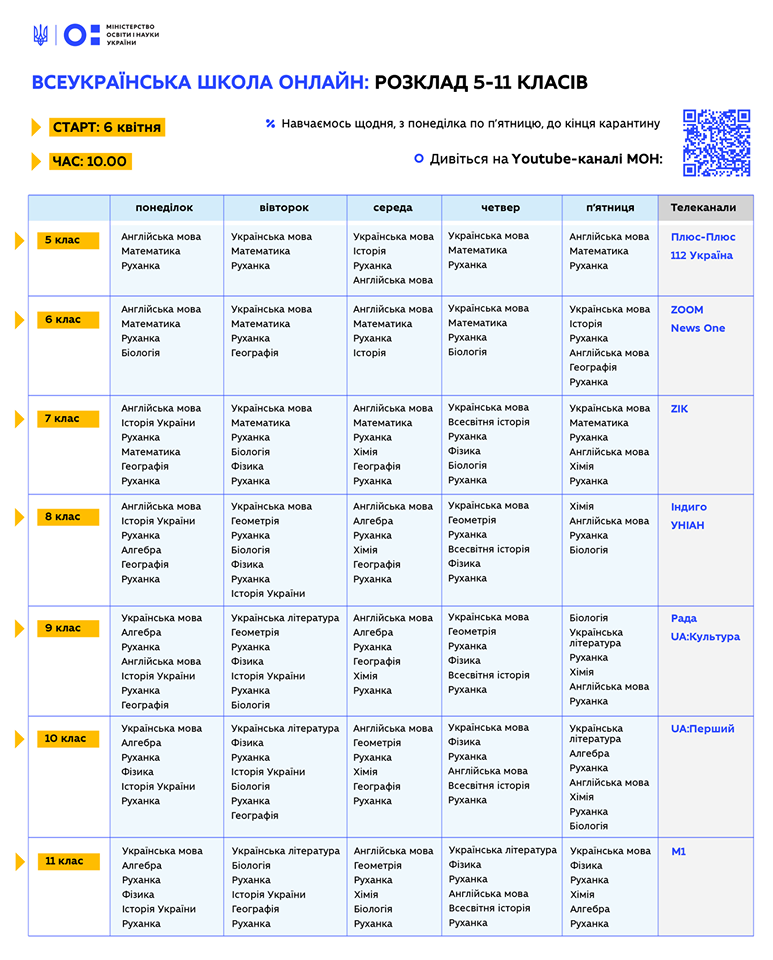 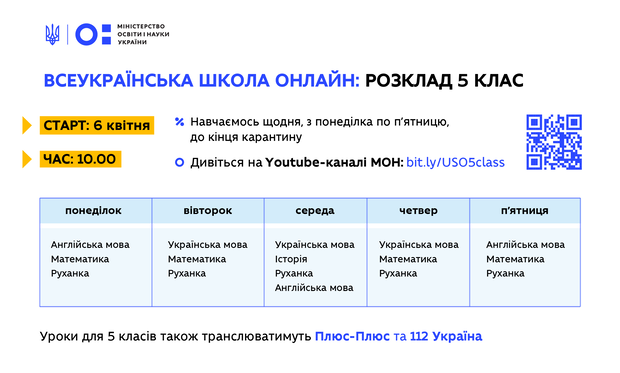 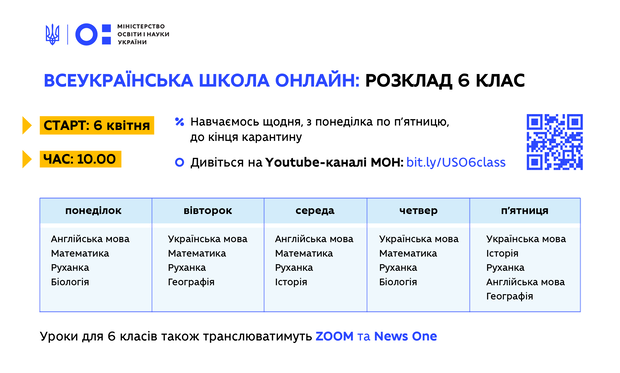 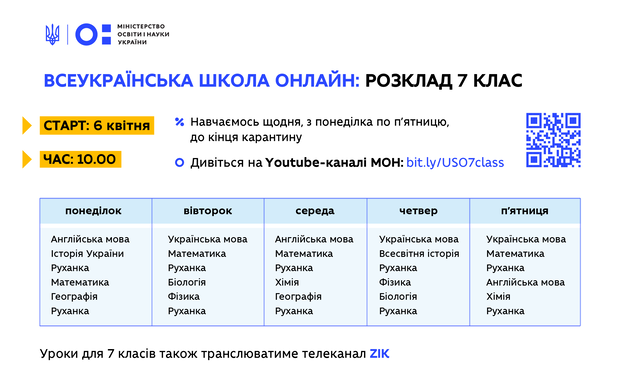 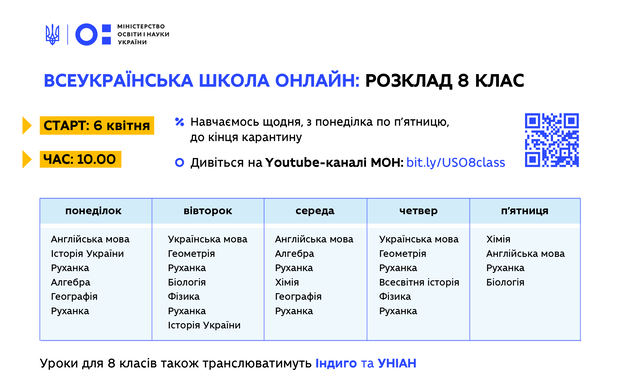 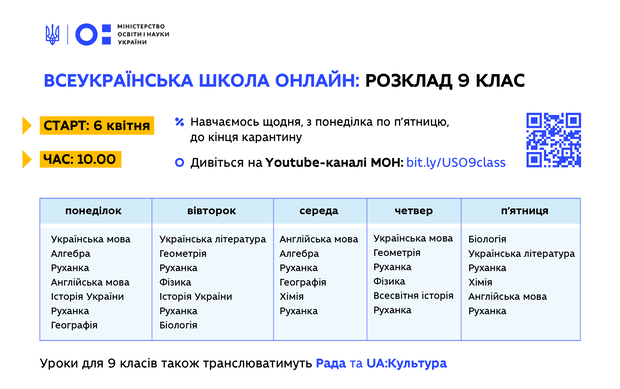 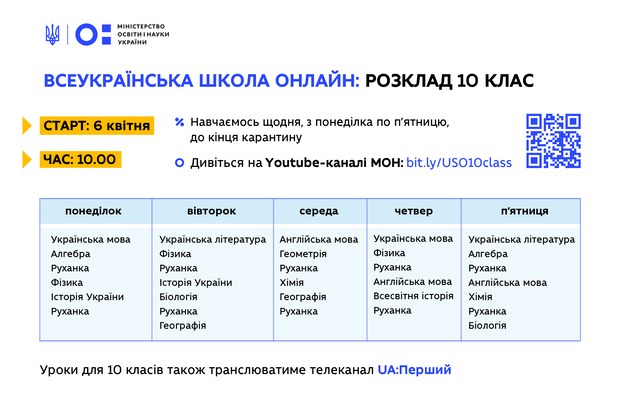 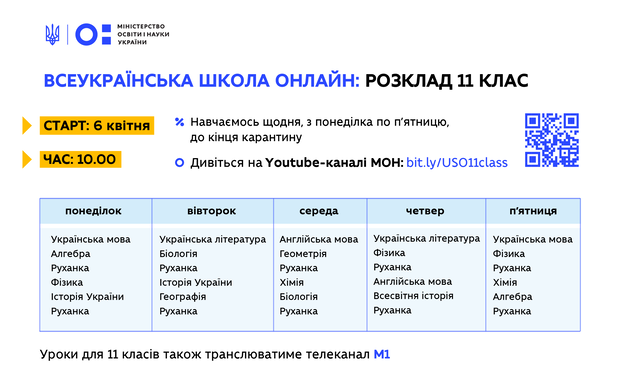 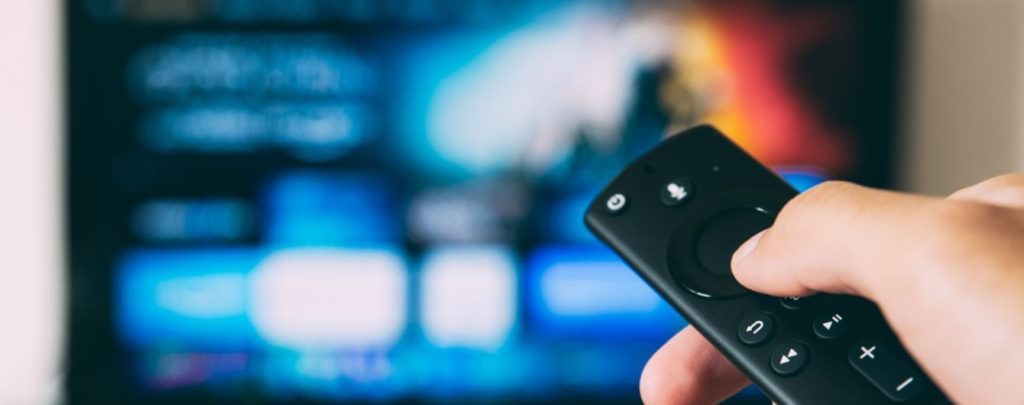 